İLİ        	: GENELTARİH    	: 26.08.2016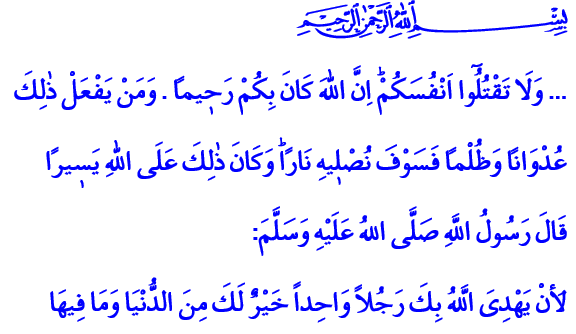 HAYAT VEREN DİN: İSLÂMAziz Müminler!Hayber’in fethi esnasında Peygamberimiz (s.a.s), sancağı Hz. Ali’ye teslim etmişti. Bir ara Hz. Ali’nin ağzından, İslam’ı kabul edinceye dek Hayber halkıyla amansızca savaşacağına dair sözler dökülmüştü. Bu sözleri işiten Efendimiz: “Ya Ali! Hayber halkını İslâm’a davet et ve yerine getirmeleri gereken ilâhî yükümlülükleri onlara haber ver! Allah’a yemin olsun ki Allah’ın senin vesilenle bir kişiyi hidayete erdirmesi, senin için dünyadan ve içindekilerden daha hayırlıdır.”buyurdu.Kardeşlerim!Allah’ın isimlerinden biri deHayy’dır. O, diridir, hayat sahibidir. O, hayat verendir, yaşatandır. Ölüden diriyi, diriden ölüyü çıkaran O’dur. O, hayatı vazgeçilmez bir hakolarak insanabahşetmiştir. O, öldürmeyi değilyaşatmayı emretmiştir. Ancak Rabbimizin bu emrine rağmen insanlık tarihinde acımasızca, hunharca nice cinayetler işlenmiştir. Kardeşlerim!İnsanlığın cana kıyma serüveni,atamız Âdem (a.s)’ınoğlu Kabil ile başlamıştır. Kabil, ilk defa kardeşkanı dökmüştür, cana kıymıştır. O gün bugündür, insanlık nice işgallere, nice savaşlara, nice katliamlara, nice göç ve sürgünlere hüzünle şahit olmuştur. Nice Habiller, gözü dönmüş canilerce katledilmiştir. İnsanın en değerli varlığı olan hayat hakkı,tarihte pek çok kez ihlal edilmiştir. Kardeşlerim!Modern zamanlarda ise insanlık,yeni bir cinayet ve katliam türüyle tanışmıştır. İnsanın, canlı bomba olarak, intihar saldırısı düzenleyip kendisiyle birlikte yüzlerce masum insanı katletmek gibi bir vahşet türemiştir. Bundan daha vahim ve daha üzücü olanı ise, bu cinayetin yüce dinimiz İslam ile irtibatlandırılmasıdır. Böylesine vahşice bir cinayet, bizim dünyamıza, medeniyetimize ait olamaz. Böyle bir katliam, şehadet, cihat gibi kutsal değerlerle ilişkilendirilemez. Kardeşlerim!İslam, bırakın başkalarını katletmeyi, kendimize dahi zarar vermeyi onaylamaz. Dinimize göre insanın kendini öldürmesi, Yaratıcısına isyandır ve bir anlamda Yaratıcısından intikam almaya kalkışmasıdır. Zira Yüce Rabbimiz, Kerim Kitabımızda “Kendinizi öldürmeyin!”buyurarak cana kıymayı kesin olarak yasaklamıştır. Bir tek masum canın öldürülmesi de bütün insanların öldürülmesi demektir.Hayat dini İslam, nasıl olur da insanlık, vicdan, ahlak ve savaş hukukuyla hiçbir ilgisi olmayan katliamlarla irtibatlandırılabilir? İnsanın bir ölüm makinasına dönüşerek masum insanları katletmesi, nasıl olur da İslam’ın rahmet yüklü mesajlarına dayandırılabilir? Unutulmamalıdır ki; bu cinayetlere din görüntüsü altında ima yoluyla dahi cevaz verenler de, tüm masumların katlinden sorumludur.Kardeşlerim!Yüce dinimiz İslam, öldüren değil, hayat veren bir dindir. Bu din, kitabını hayat veren kitap olarak takdim eder. Bu kitabın mesajları, öldürmenin değil, hayat vermenin esaslarını ortaya koyar. Bu dinin peygamberi, âlemlere rahmet bir peygamberdir. Bu din, insanın canını, malını, şeref ve haysiyetini saygın ve dokunulmaz kabul eder.Hayat veren bir dini, insanı yücelten bir kitabı, rahmet ve şefkat vesilesi bir peygamberi,cinayet ve ölümlere, katliamlara dayanak yapmak ne büyük bir ihanettir.Kardeşlerim!Bilinmelidir ki; kendisiyle birlikte onlarca cana kıyan caniler, ne şehit olabilirler, ne de ölümsüzleşebilirler. Rabbimizin Kerim Kitabımızda haber verdiği şu ibretlik ve hazin son onları beklemektedir: “Kim bir mümini kasten öldürürse onun cezası, içinde ebedî kalmak üzere gireceği cehennemdir. Allah ona gazap etmiş, onu lânetlemiş ve onun için büyük bir azap hazırlamıştır.”Kardeşlerim!Son olarak meşum terör ve intihar saldırılarıyla pek çok şehrimizde çoğu hayatının baharındaki yavrularımız olmak üzere nice masum kardeşimizcan verdi. İnsanlarımızın düğün günü, ölüm gününe dönüştü. Bu hain saldırılarda hayatını kaybeden bütün kardeşlerimize bir kez daha Yüce Rabbimizden rahmet, yakınlarına başsağlığı ve sabr-ı cemil diliyorum. Yaralı kardeşlerimize acil şifalar niyaz ediyorum. 